Практика по организации и экономике фармации . Занятие на 27.03.2020г.Тема: Система мотивации персонала в аптеках и аптечных сетяхПрежде чем строить эффективную систему мотивации персонала, необходимо проанализировать и внести изменения в систему управления персоналом в аптеке. Согласно теории двухфакторной мотивации, разработанной легендарным американским психологом Фредериком Герцбергом, можно выделить две группы факторов, вызывающих удовлетворенность работой — поддерживающие (гигиенические) и истинные мотивы (табл. 1).
Таким образом, чтобы система мотивации функционировала эффективно, необходимо сначала обеспечить выполнение поддерживающих факторов, т.е. заложить фундамент эффективной системы управления персоналом.Особая роль руководителяКлючевым фактором, влияющим на мотивацию сотрудника, является непосредственный руководитель.  В связи с этим следует уделить пристальное внимание обучению заведующих аптеками основным принципам управления персоналом. В минимальный курс обучения необходимо включить:
— основы оперативного управления;
— навыки планирования;
— организация и постановка задач;
— обучение персонала;
— делегирование;
— мотивация;
— контроль и координация;
— основы лидерства;
— методы работы с персоналом;
— навыки общения;
— работа с картотекой;
— ведение отчетности по работе с персоналом.Для построения эффективной системы управления персоналом в аптеке (аптечной сети) следует обеспечить выполнение следующих шагов:
— доведение до всех сотрудников стратегии компании. Сотрудники хотят знать, куда планирует двигаться и каким образом намерена развиваться компания, в которой они работают.— внедрение регламентов.  Наличие стандартов в той или иной области приводит к снижению управленческих затрат, времени принятия решения, снижает вероятность ошибок, улучшает качество обслуживания. Регламентация снижает уровень неопределенности в работе персонала, помогает распределить ответственность и порядок работ. Сотрудникам становится понятно что, как, когда и кто делает;
— создание системы обучения персонала. Просто написать и внедрить регламенты мало, необходимо, чтобы сотрудники их приняли, выучили и исполняли. Поэтому следующим необходимым условием является создание системы обучения персонала, включающей следующие элементы:
— обучение внутренним стандартам (регламентам) компании и объяснение их необходимости;
— обучение фармспециалистов;
— обучение руководителей (заведующих аптеками);
— обеспечение контроля выполнения стандартов.Система мотивации персонала в аптекахПрежде чем перейти к непосредственному построению системы мотивации, необходимо определить, к чему нельзя мотивировать сотрудников, а к чему необходимо. Персонал НЕЛЬЗЯ мотивировать к:
— выполнению обязательных действий, прописанных в должностных инструкциях и регламентах. Для этого существует система управления, которая и обеспечивает их выполнение;
— достижению положительных результатов неправильными способами. Аптеке не все равно, как она зарабатывает деньги. Иначе существует высокая вероятность достижения мелких тактических успехов в ущерб стратегическим целям;
— старанию. Важен только результат, а не потраченные на него усилия.
Областью мотивации должно быть только то, на что сотрудник может влиять. Цель руководителя — определить эту сферу и разработать мотивационную схему согласно целям компании.

Перед первостольником и заведующим аптекой стоят разные цели, следовательно, будут различаться и мотивационные схемы. Схема мотивации первостольников состоит из четырех взаимосвязанных элементов: побуждение к достижению определенных финансовых показателей;
— побуждение к эффективной работе с клиентами аптеки;
— побуждение к выполнению дополнительных обязанностей;
— дополнительные мотивационные премии.( В данный раздел включены дополнительные выплаты, направленные на удержание сотрудников, а именно:
— за стаж работы в компании;
— социальные выплаты.
Такие выплаты не обязательно должны быть большими, но само их наличие демонстрирует сотруднику внимание к нему.)Система мотивации заведующих.
Мотивационная схема для заведующих аптеками состоит из пяти взаимосвязанных элементов:
выполнение сотрудниками аптеки основных плановых финансовых показателей;эффективная работа с аптечным ассортиментом, которая характеризуется:отсутствием дефектуры по ключевым позициям;отсутствием затоваривания нерентабельным ассортиментом;отсутствием товара с истекающим сроком годности и товаров, не продающихся более 3 месяцев;эффективное управление персоналом. Подтверждением этой эффективности служат:высокие показатели регулярных оценок персонала;выполнение сотрудниками стандартов компании;отсутствие текучки кадров;переход аптеки в новую категорию в рамках аптечной сети;увеличение количества постоянных клиентов.Порядок и эффекты системы мотивацииПостроение и развитие системы мотивации в аптечной сети представляет собой следующие последовательные действия:
определение стратегических целей компании;анализ системы управления персоналом в аптечной сети (аптеке);проектирование системы мотивации сотрудников аптеки в соответствии со стратегическими целями компании;объяснение мотивационной схемы всему персоналу аптечной сети;выделение отдела (или сотрудника), ответственного за разработку и контроль выполнения мотивационных схем;исследование изменения основных финансовых показателей в зависимости от функционирования системы мотивации.
На рис. 3 представлена схема построения системы мотивации в аптечной сети.


Построения системы мотивации в аптеке сулит ей следующие выгоды:
— оптимизацию основных финансовых показателей;
— повышение эффективности работы с персоналом: снижение текучки кадров, рост квалификации сотрудников, формирование команды профессионалов, объединенных едиными целями;
— повышение профессионализма руководителей аптеками (АС);
— улучшение обслуживания клиентов;
— формирование положительного имиджа аптеки у клиентов.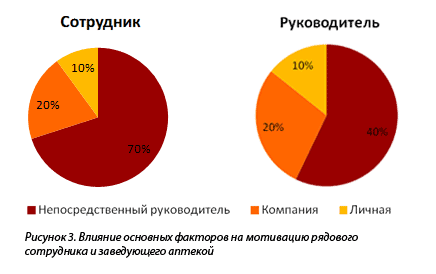 Поддерживающие факторыИстинные мотивыУсловия трудаДостиженияОплата трудаПризнаниеБезопасность и политика компанииОтвественностьОрганизация и управлениеТруд сам по себеМежличностные отношенияЛичностный рост